COPS AND KIDS AT CHRISTMAS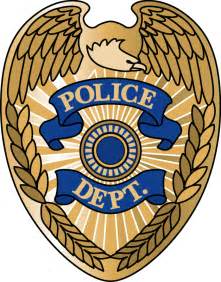 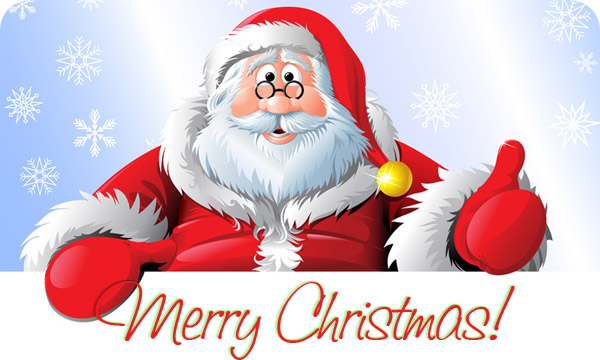 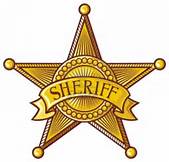 Chester Police Department, Steeleville Police Department and the Randolph County Sheriff’s Office In Partnership with Chester Wal-Mart ApplicationChild’s Name: _________________________Age ____Male ___Female___Child’s Name: _________________________Age ____Male ___Female___Child’s Name: _________________________Age ____Male ___Female___Child’s Name: _________________________Age ____Male ___Female___Name of Responsible Party: ____________________________________Relationship to Child: (Check One) Parent___ Foster Parent___ Guardian___Street address: _________________________City____________________Phone Number: __________________________________________Number of People Living at this Address: ____ Are you presently working?______If yes, name of employer: _____________________________________________Why is the child in need this holiday season? Please fill this out with as much detail as possible. This will help us determine who to pick for the program. _______________________________________________________________________________________________________________________________________________________________________________________________________________________________________________________________________________________________________________________________________________________________________________________________________________________________________________________________________________________________________________________________________________________________________________________________________________________________________________________________________________________________________________________________________________________________________________________________________________________________________________________________________________________________________________________________________________________________________________________________________________________________________________________________________________________________________________________________________________________________________________________________________________________________________________________________________________________________________________________________________________________________________________________________________________________________________________________________________________________________________________________________________________________________________________________________________________________________________________________________________________________________________________________________________________________________________________________________________________________________________________________________________________________________________________________________________________________________________________________________________________________________________________________________________________________________________________________________________________________________________________________________________________________________________________________________________________________________________________________________________________________________________________________________________________________________________________________________________________________________________________________________________________________________________________________________________________________________________________________________________________________________________________________________________________________________________________________________________________________________________________________________________________________________________________________________________________________________________________________________________________________________________________________________________________________________________________________________________________________________________________________________________________________________________________________________________________________________________________________________________________________________________________________________________________________________________________________________________________________________________________________________________________________________________________________________________________________________________________________________________________________________________________________________________________________________________________________________________________________________________________________________________________________________________________________________________________________________________________________________________________________________________________________________________________________________________________________________________________________________________________________________________________________________________________________________________________________________________________________________________________________________________________________________________________________________________________________________________________________________________________________________________________________________________________________________________________________________________________________________________________________________________________________________________________________________________________________________________________________________________________________________________________________________________________________________________________________________________________________________________________________________________________________________________________________________________________________________________________________________________________________________________________________________________________________________________________________________________________________________________________________________________________________________________________________________________________________________________________________________________________________________________________________________________________________________By completing and signing this application, you give the Chester Police By completing and signing this application, you give the Chester Police By completing and signing this application, you give the Chester Police By completing and signing this application, you give the Chester Police By completing and signing this application, you give the Chester Police By completing and signing this application, you give the Chester Police By completing and signing this application, you give the Chester Police By completing and signing this application, you give the Chester Police Department, Steeleville Police Department and the Randolph County Department, Steeleville Police Department and the Randolph County Department, Steeleville Police Department and the Randolph County Department, Steeleville Police Department and the Randolph County Department, Steeleville Police Department and the Randolph County Department, Steeleville Police Department and the Randolph County Department, Steeleville Police Department and the Randolph County Department, Steeleville Police Department and the Randolph County Sheriff's Office the right to make inquiries to other organizations aboutSheriff's Office the right to make inquiries to other organizations aboutSheriff's Office the right to make inquiries to other organizations aboutSheriff's Office the right to make inquiries to other organizations aboutSheriff's Office the right to make inquiries to other organizations aboutSheriff's Office the right to make inquiries to other organizations aboutSheriff's Office the right to make inquiries to other organizations aboutSheriff's Office the right to make inquiries to other organizations aboutthe assistance you are receiving. Your signature also gives the abovethe assistance you are receiving. Your signature also gives the abovethe assistance you are receiving. Your signature also gives the abovethe assistance you are receiving. Your signature also gives the abovethe assistance you are receiving. Your signature also gives the abovethe assistance you are receiving. Your signature also gives the abovethe assistance you are receiving. Your signature also gives the abovethe assistance you are receiving. Your signature also gives the abovelisted agencies permission to publish pictures taken at the event.listed agencies permission to publish pictures taken at the event.listed agencies permission to publish pictures taken at the event.listed agencies permission to publish pictures taken at the event.listed agencies permission to publish pictures taken at the event.listed agencies permission to publish pictures taken at the event.listed agencies permission to publish pictures taken at the event.Signature: _______________________________ Date: ________________Signature: _______________________________ Date: ________________Signature: _______________________________ Date: ________________Signature: _______________________________ Date: ________________Signature: _______________________________ Date: ________________Signature: _______________________________ Date: ________________Signature: _______________________________ Date: ________________Signature: _______________________________ Date: ________________Applications may be hand delivered or mailed to the below listed Applications may be hand delivered or mailed to the below listed Applications may be hand delivered or mailed to the below listed Applications may be hand delivered or mailed to the below listed Applications may be hand delivered or mailed to the below listed Applications may be hand delivered or mailed to the below listed Applications may be hand delivered or mailed to the below listed Applications may be hand delivered or mailed to the below listed locations no later than 4pm on December 3, 2019.locations no later than 4pm on December 3, 2019.locations no later than 4pm on December 3, 2019.locations no later than 4pm on December 3, 2019.locations no later than 4pm on December 3, 2019.locations no later than 4pm on December 3, 2019.Chester Police Dept.        Chester Police Dept.        Chester Police Dept.        Randolph County Sheriff's  OfficeRandolph County Sheriff's  OfficeRandolph County Sheriff's  Office1330 Swanwick St.         1330 Swanwick St.         1330 Swanwick St.         200 W. Buena Vista 200 W. Buena Vista Chester, IL 62233            Chester, IL 62233            Chester, IL 62233            Chester, IL 62233Chester, IL 62233Steeleville Police Dept.   Steeleville Police Dept.   Steeleville Police Dept.   107 W. Broadway St.     107 W. Broadway St.     107 W. Broadway St.     Steeleville, IL 62288       Steeleville, IL 62288       Steeleville, IL 62288       